附件：租赁红线范围标示图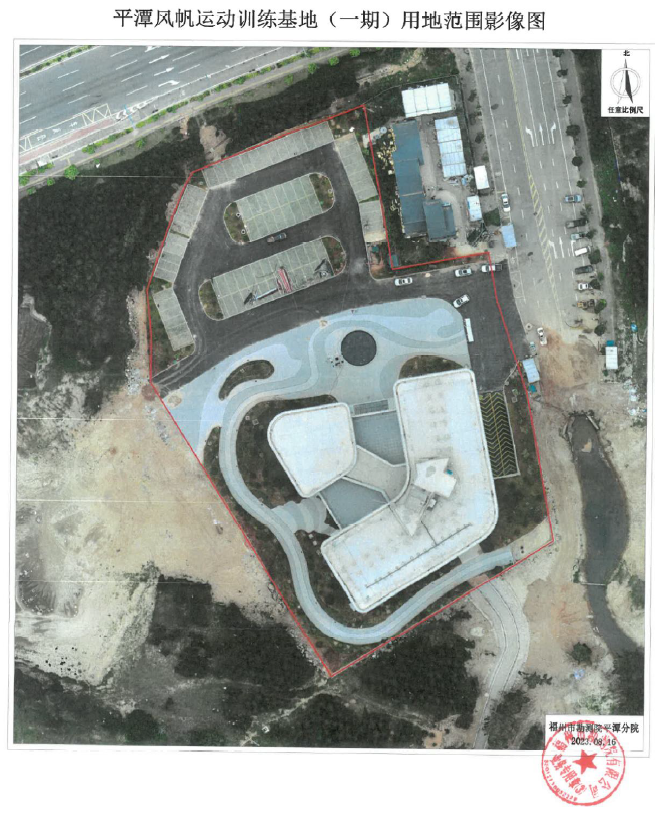 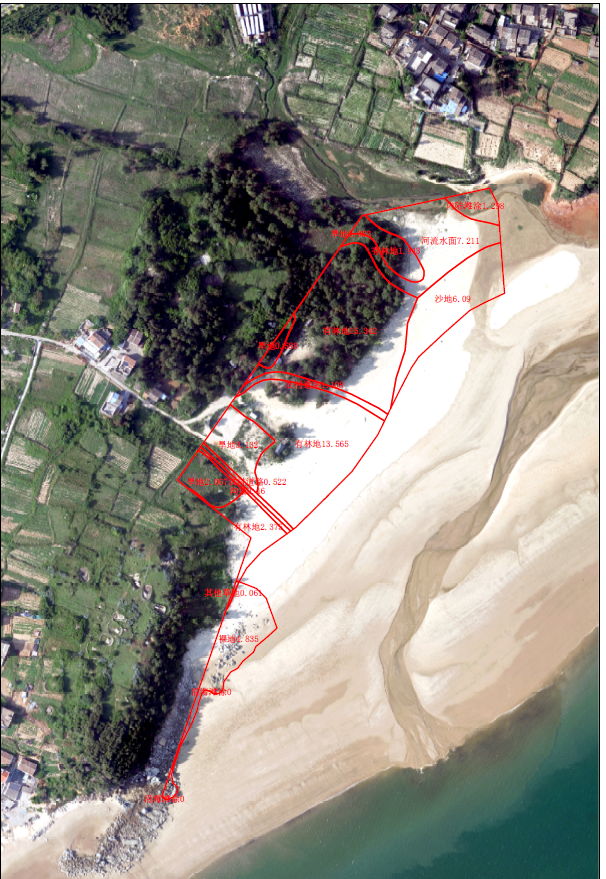 